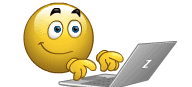 Стихотворение к спектаклю«Путешествие в страну сновидения»Есть яркое чувствоНочной тишины.Когда ты так ясноЧувствуешь сны.Лежишь ты в постелиНа мягкой подушкеИ держишь в рукеДорогие игрушки.Ты даже не знаешь,Что ждет тебя тамВолшебные феи,Зеленые гномы,А может ученые и астрономы.Но все ты узнаешь,Заснув в тишине.Не буду мешать Вам.До завтрашних встреч.Втюрина Настя2012 г